Целевое обучение!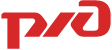 Октябрьская дирекция инфраструктуры приглашает выпускников 9 и 11 классов на целевое обучение по программам среднего профессионального и высшего образованияЦелевое обучение – это возможность бесплатного обучение в ВУЗ или СУЗ и гарантированное трудоустройство после выпуска из учебного заведенияПреимущества целевого обучения:- Поступление в образовательную организацию поотдельному конкурсу-  Обучение на бюджетной основе- Получение дополнительной стипендии от ОАО «РЖД»- Оплачиваемая практика - Гарантированное трудоустройствоОбразовательные организации и направления подготовки:Как получить целевое направление?Подать заявку на целевое обучение по одному из    направленийПоступающим в ВУЗы направить сведения о результатах ЕГЭ:- Математика (профиль)- Русский язык- ФизикаЗаключить целевой договор с Октябрьской дирекцией инфраструктурыКуда обращаться для подачи заявки получения целевого направления?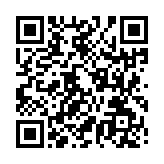 